Отчет о проведении круиза литературно-краеведческого «Родной земли многоголосье»20 и 23 мая для учащихся  5-х классов МКОУ «СОШ №1» был проведен литературно-краеведческий круиз «Родной земли многоголосье», посвященный 70-летию  образования Поворинского района. На  мероприятии присутствовало 35 человек.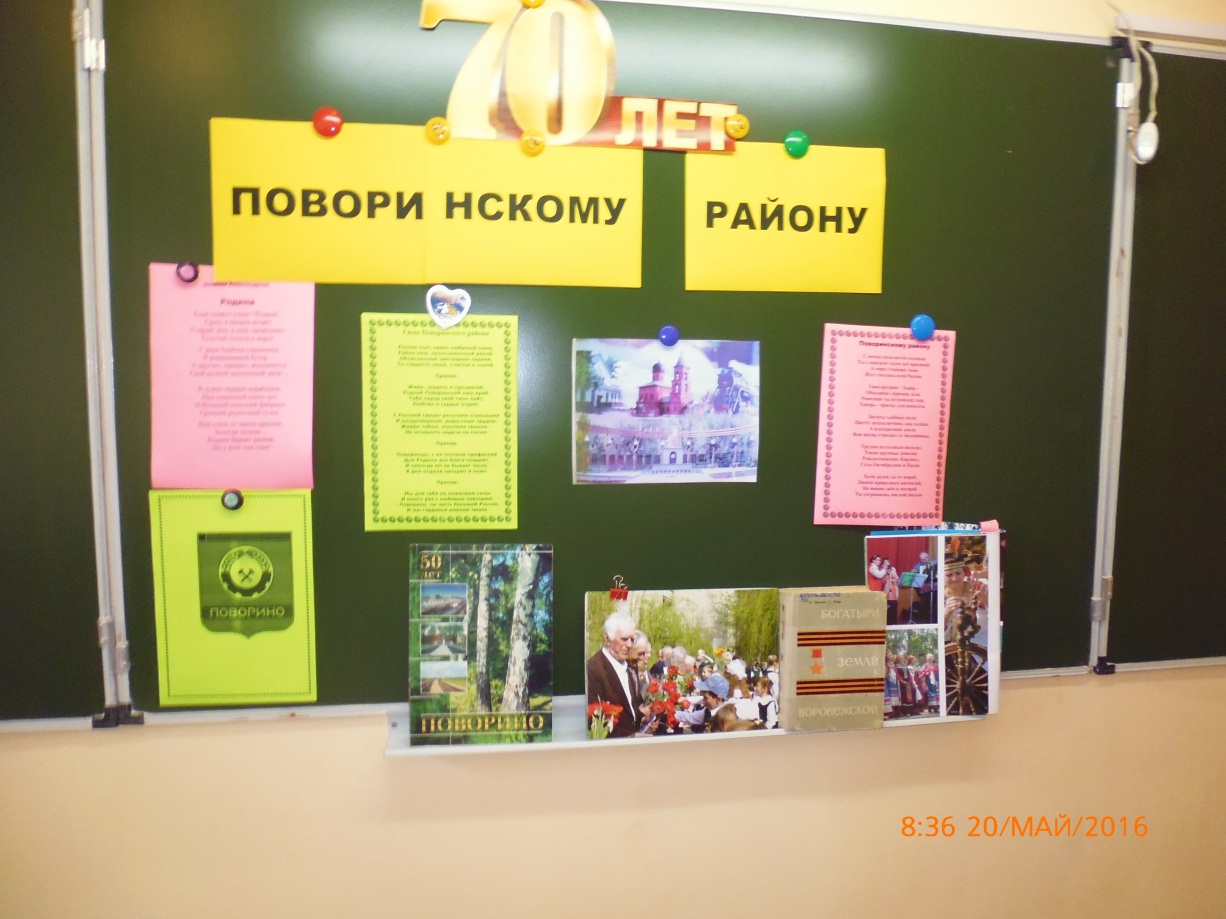              Цели:1.Воспитать у детей чувство любви к своей родине.2. Расширить знания школьников о своем районе.3. Развить в детях ответственность, бережное отношение к природе родного края, его историческому наследию. 4. Заинтересовать школьников литературой о родном крае. 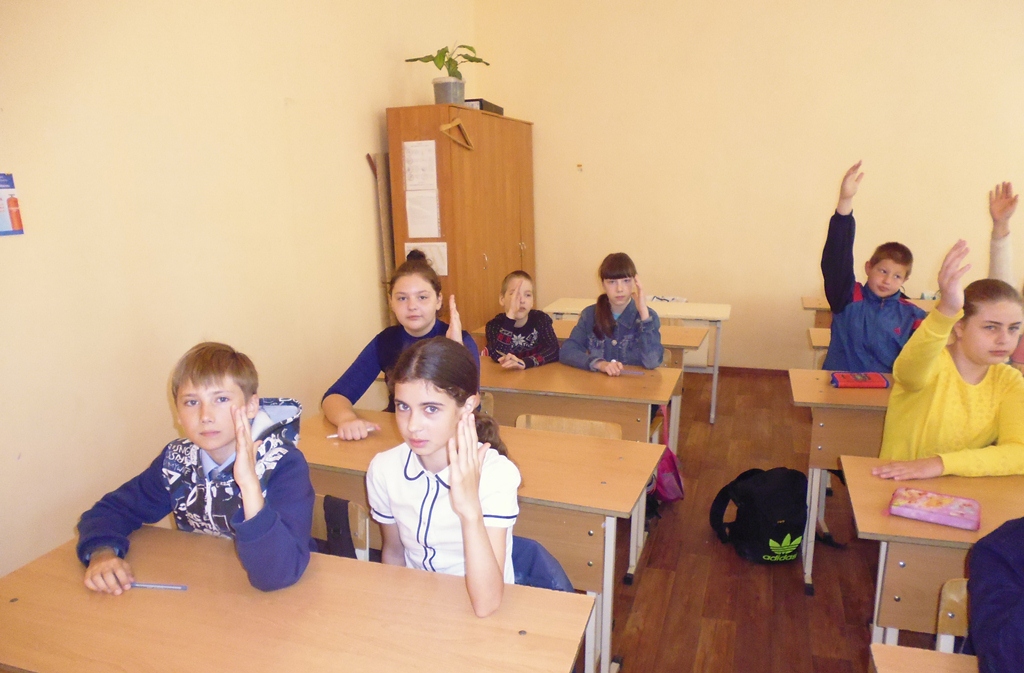  	Мероприятие началось со вступительного слова ведущей - библиотекаря Детского отдела Поповой С. Н. о нашей малой родине, об основании станции Поворино, об  образовании Поворинского района. Затем школьники прочитали стихи о родине.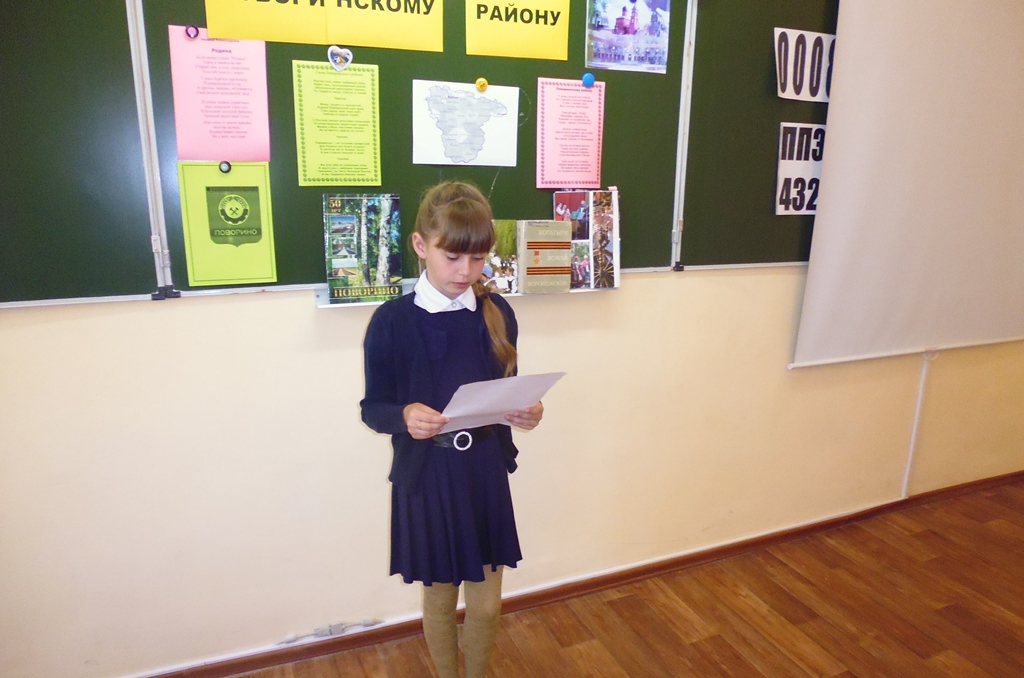  Круиз  состоял из нескольких разделов, которые охватывают все сферы жизни наших земляков: географического, культурно - исторического, экологического, образования и спорта.В начале «географического» раздела ребята должны были нарисовать силуэт нашей области и отметить, где находиться наш район. Затем дети вспомнили, с какими районами граничит Поворинский район, а также перечислили названия сел, входящих в состав района и выполнили  задание  «Соедини по точкам границу района».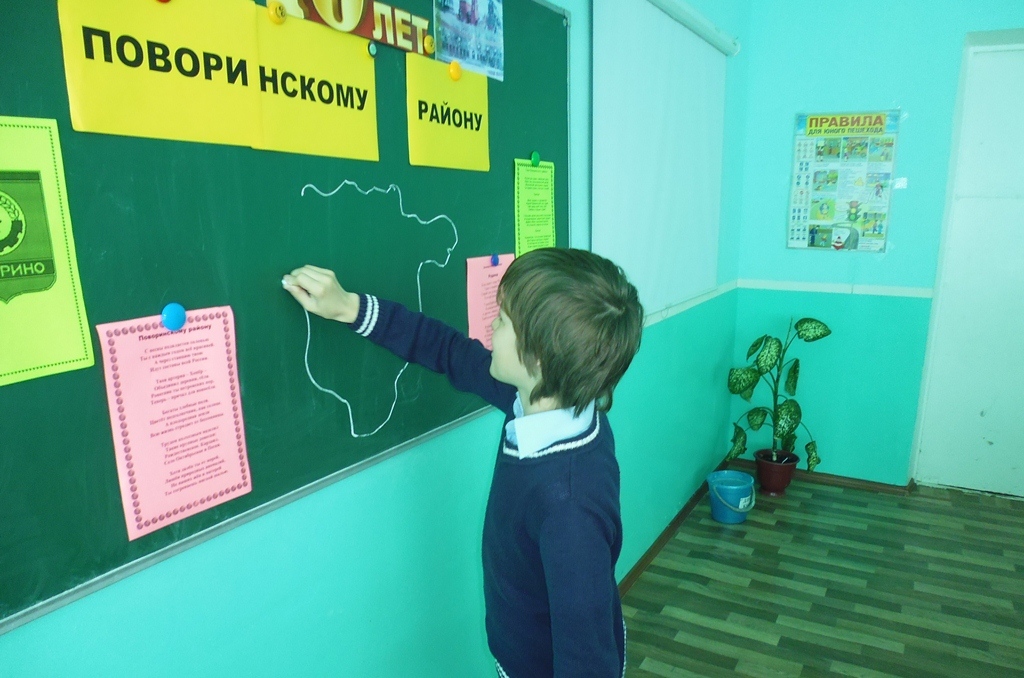 В разделе культурно-историческом школьники перечислили учреждения культуры нашего города и района, ведь многие дети посещают их. Это Центр культуры и творчества, Детская школа искусств, Детская библиотека, Центральная библиотека. Некоторые ребята очень интересно рассказывали о том, какие кружки или творческие объединения они посещают, чем там занимаются, на каких музыкальных инструментах учатся играть.В «спортивном» разделе круиза школьники рассказали, какими видами спорта занимаются дети и взрослые в нашем городе и районе. Ведущая же познакомила   ребятам  с понятием  «нормы ГТО»,  разъяснила, откуда произошло это слово и для чего эти нормы  были  введены.   Раздел «исторический» был очень интересен учащимся. Все вместе вспомнили о памятниках воинам ВОВ, установленных в нашем городе районе.  Также прослушали краткий рассказ  Светланы Николаевны о славных подвигах  тех наших  земляков,  кто удостоился  в годы Великой Отечественной войны звания  Героя Советского союза, с огромным мужеством и героизмом сражавшихся  с фашистскими захватчиками. Очень порадовало то, что дети назвали имена всех героев ВОВ, которые написаны на  стенде «Герои – земляки», расположенном на  центральной площади нашего города.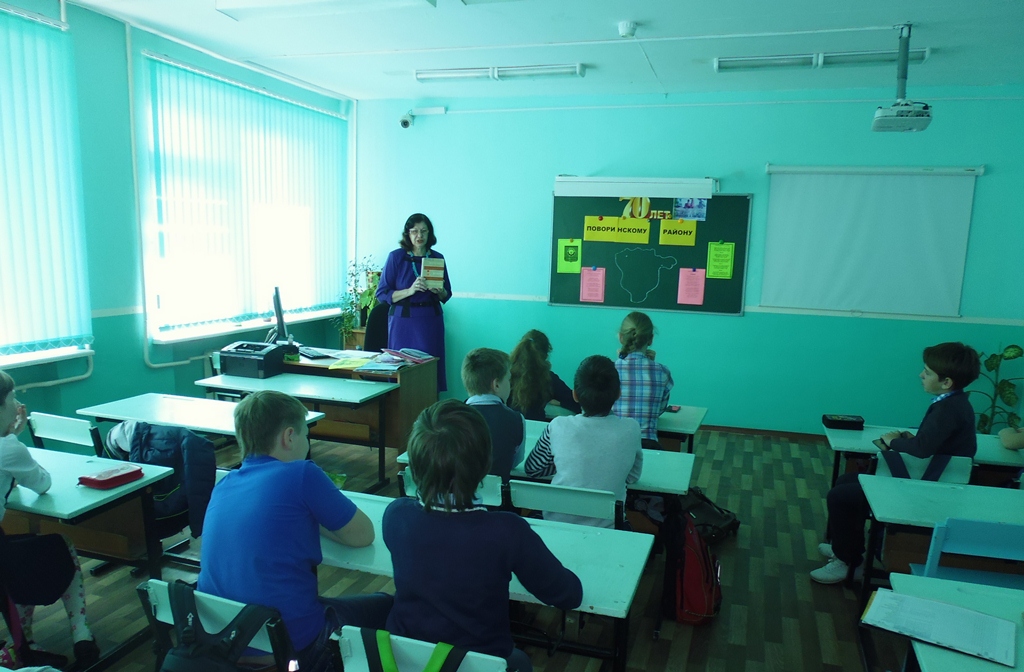 Не оставил равнодушными школьников и  занимательный «экологический»  раздел, в котором они отгадывали загадки о культурных растениях, выращиваемых в нашем районе, а также  разгадали «экологический» кроссворд.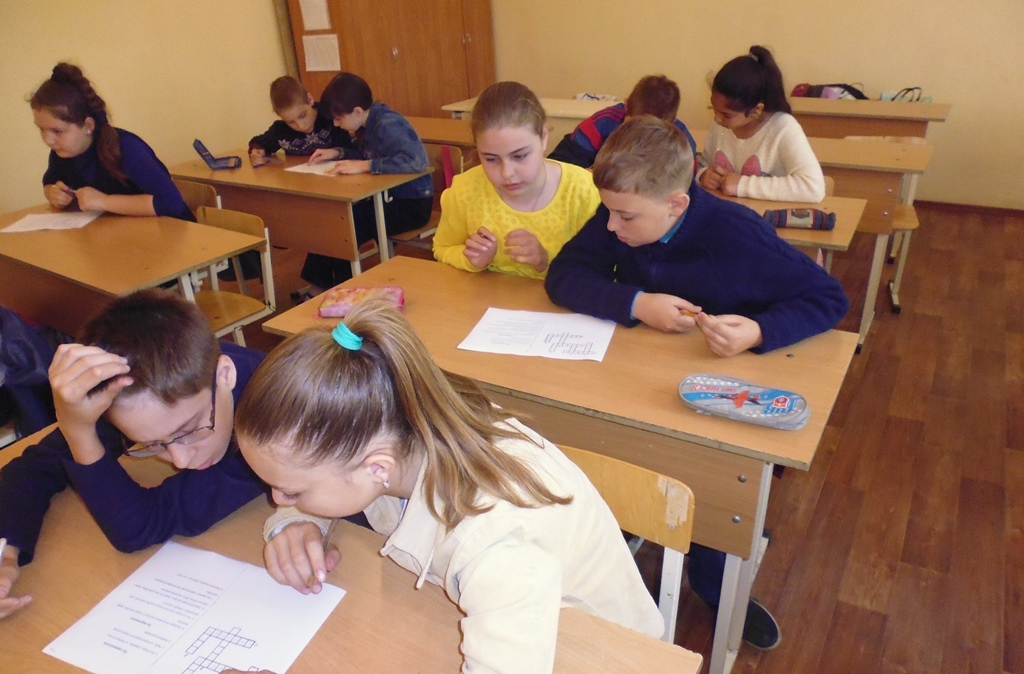 Все дети активно принимали участие в «круизе», эрудированно отвечали на вопросы, дополняли друг друга, хорошо справлялись со всеми заданиями. Хочется отметить, что  школьники  не только  вспомнили   историю нашего  города и района, но еще и получили новую познавательную и интересную информацию о своей  малой родине. 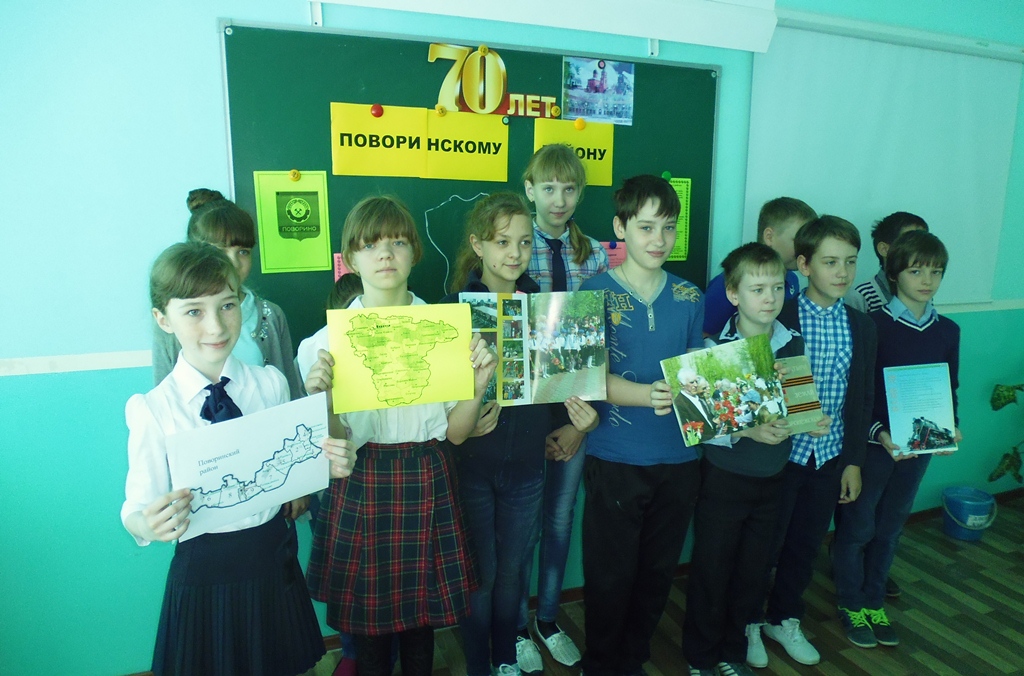 В конце мероприятия самым активным ребятам  были вручены небольшие подарки. 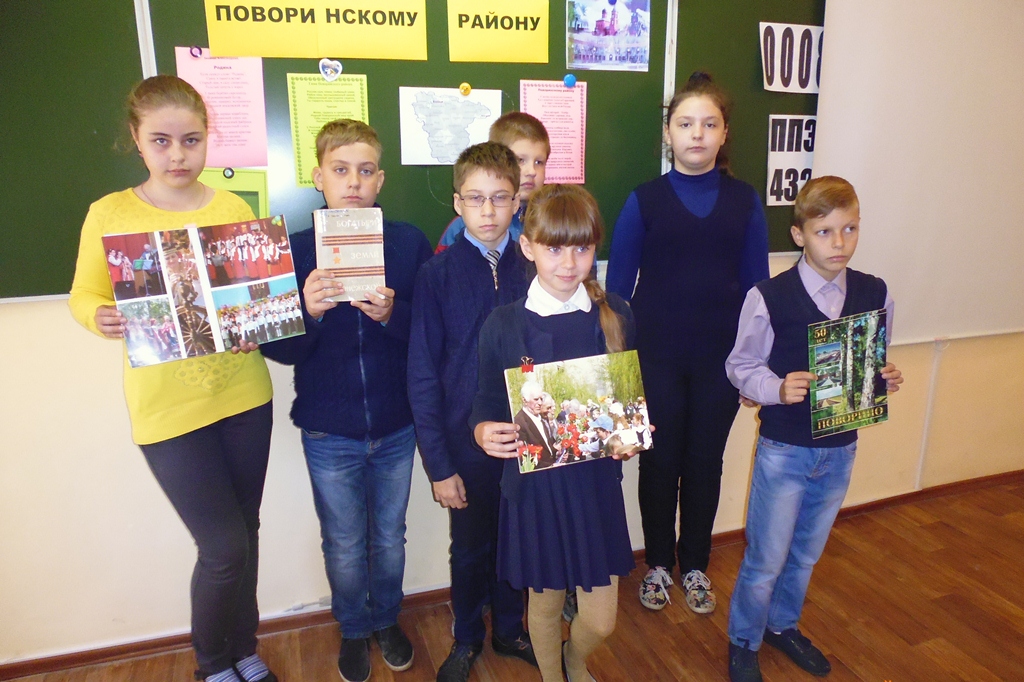 